Närvarande: 	Jan Nordin SOK, Fredrik Pontén SSOK, Lars Palin SOK, och Gunnar Mellin, TSOK Ej närvarande: Johan Agås SOKPlats och tid: SOK stugan, 2024-06-03, 19:00 Protokoll från styrelsemöte nr 3Justerare av protokollet
Gunnar Mellin valdes till justerare av protokollet. 
De olika ansvarsområden från arbetsplanen gicks igenom.  Barn och ungdom, inget speciellt att rapportera. Motion, försöka att genomföra ett arrangemang för att fånga ”Hitta ut” utövare. Gunnar tar kontakt med de ansvariga ”Hitta ut” personerna som finns i klubbarna för att skapa ett arrangemang. MOF ger via Janne feedback till SOFT angående utbildningar i allmänhet. Janne kollar med Mattias Lindahl angående ett kommande MTB-OL-arrangemang. Ett så kallat ”prova på arrangemang”. 
 Rerytering av barn och ungdomar
Barn och ungdom. Fredrik har pratat med Lena Andersson, RF/SISU och det är bestämt att hon kommer att träffa klubbarna i början på september för att diskutera och ge tips angående rekrytering av barn och ungdomar.
Frågan om Skol-DM kan läggas på våren istället för på hösten diskuterades. Nästa möte
Måndag 16/9, kl 19:00, plats bestäms senare.
Mötessekreterare 		Ordförande		Justerare Fredrik Pontén		Jan Nordin		Gunnar Mellin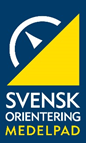 Protokoll styrelsemöte nr 3, 2024-06-03Medelpads Orienteringsförbund 